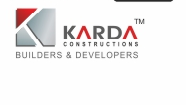 Corporate Social Responsibility Policy                    KARDA CONSTRUCTIONS LIMITEDTable of contentsCONTEXT………………………………………………………………………………..3                                                                                                               OBJECTIVE …………………………………………………………………....……….3                                                                                                            CSR VISION…………………………………………………………………………..3SCOPE…………………………………………………………………………………..3DEFINITIONS………………………………………………………………………..4ROLE OF THE CSR COMMITTEE……………………………………………...5ROLE OF THE BOARD…………………………………………………………….6CSR ACTIVITIES FOR IMPLEMENTATION…………………………….....6CSR MONITORING AND REPORTING FRAMEWORK………………...710. CSR EXPENDITURE……………………………………………………………...711. DISCLOSURE OF THE POLICY……………………………………………....812. CSR REPORTING FREQUENCY OF MEETING…………………………..813. QUORUM……………………………………………………………………….......814. MINUTES OF COMMITTEE MEETINGS……………………………….....915. MISCELLEANOUS……………………………………………………………..….916. ANNEXURE-I………………………………………………………………….….10CONTEXTIn accordance with the provisions of Section 135 of Companies Act, 2013, the Corporate Social Responsibility (CSR) Committee of KARDA CONSTRUCTIONS LIMITED*(“the Company”) was constituted by the Board of Directors of the Company at their meeting held on April 2, 2014.OBJECTIVE The CSR Policy intends to:Strive for economic development that positively impacts the society at large with minimal resources.Embrace responsibility for the Company’s actions and encourage a positive impact through its activities on hunger, poverty, malnutrition, environment, communities, stakeholders and the society. CSR VISIONThe vision behind forming CSR committee is to demonstrate environmental, transparent and ethical behavioural practices which will contribute to the economic and sustainable development within the company, industry, and society at large.SCOPEThis Policy shall apply to all CSR projects/programmes/activities undertaken by the Company in India as per Schedule VII of the Act.DEFINITIONSCorporate Social Responsibility (CSR) means and includes but is not limited to: Projects or programs relating to activities specified in Schedule VII to the Companies Act, 2013 (‘Act’). CSR Committee means the Corporate Social Responsibility Committee of the Board referred to in Section 135 of the Act. CSR Policy relates to the activities to be undertaken by the Company as specified in Schedule VII to the Act and the expenditure thereon. Net Profit means the net profit of the Company as per its financial statement prepared in accordance with applicable provisions of the Companies Act,2013 (Section 198), but shall not include the following viz; Any profit arising from any overseas branch or branches of the Company, whether operated as a separate company or otherwise and Any dividend received from other companies in India, which are covered under and complying with the provisions of Section 135 of the Act. Provided that net profit in respect of a financial year for which the relevant financial statements were prepared in accordance with the provisions of the Companies Act, 1956 shall not be required to be re-calculated in accordance with the provisions of the Act.ROLE OF THE CSR COMMITTEEa. Formulate and recommend to the Board, a Corporate Social Responsibility Policy in compliance with Section 135 of the Companies Act, 2013.b. Identify the activities to be undertaken as per Schedule VII of the      Companies Act, 2013. c. Institute a transparent monitoring mechanism for implementation of the CSR projects or programs or activities undertaken by the Company. 3 d. Recommend the amount of CSR expenditure to be incurred on the earmarked CSR activities. e. Monitor the implementation of the CSR Policy from time to time. 	f. Such other functions as the Board may deem fit.ROLE OF THE BOARDa. After taking into account the recommendations made by the CSR Committee, approve the CSR Policy for the Company b. Ensure that the CSR activities included in this Corporate Social Responsibility Policy are undertaken by the Company. c. The Board of the Company may decide to undertake its CSR activities approved by the CSR Committee, through a registered trust or a registered society or a Company established under section 8 of the Act by the company, either singly or along with its holding or subsidiary or associate company, or along with any other company or holding or subsidiary or associate company of such other company, or otherwise provided that – If such trust, society or company is not established by the company, either singly or along with its holding or subsidiary or associate company, or along with any other company or holding or subsidiary or associate company of such other company, it shall have an established track record of three years in undertaking similar programs or projects/activities; d. Ensure that in each financial year the Company spends at least 2% of the average net profits of the company made during the three immediate preceding financial years, calculated in accordance with Section 198 of the Act, in pursuance of its CSR policy. Further, while spending the amount earmarked for CSR activities, preference should be given to local areas and areas around the Company where it operates,e. As per Section 135 of the Act, specify the reasons for under spending the CSR amount in the Board’s Report.CSR ACTIVITIES FOR IMPLEMENTATIONThe Company shall undertake such CSR activities as stated by this CSR Policy in compliance with Rule 4(1) of the CSR Rules as amended from time to time. The Company can undertake CSR activities as listed in the Annexure-I. These CSR activities shall be undertaken by the Company as projects or programs or activities (either new or ongoing) and will exclude activities undertaken in the normal course of its business. The CSR activities undertaken will be in line with the activities specified in Schedule VII of the Companies Act, 2013 as amended or modified from time to time. Thrust Areas: While the Company is eligible to undertake any suitable/rightful activity as specified in Schedule VII of the Act, however, at present, it proposes to undertake the relevant activities on priority basis in the following thrust areas:- Promoting education including special education and employment enhancing vocation skills especially among children, women, elderly, and the differently abled and livelihood enhancement projects; - promoting gender equality, empowering women, setting up homes and hostels for women and orphans; setting up old age homes, day care centres and such other facilities for senior citizens and measures for reducing inequalities faced by socially and economically backward groups; - Environment Sustainability, ecological balance - Promoting Health Care including preventive health care and sanitation – Technology Development - Poverty Alleviation - The Company may also contribute suitable amounts to PM Relief Fund or Swach Bharat Kosh set-up by the Central Government for the promotion of sanitation and making available safe drinking water. The CSR activities shall be undertaken in only in India and preference shall be given to the local areas.  The CSR projects or programs or activities undertaken by Company that benefit only the employees of the Company or their families is also not considered as a CSR activities by the Company. Contribution of any amount directly or indirectly to political parties under section 182 of the Act is not considered as CSR activity.CSR MONITORING AND REPORTING FRAMEWORKIn compliance with the Act and to ensure funds spent on CSR Activities are creating the desired impact on the ground a comprehensive Monitoring and Reporting framework has been put in place. The CSR Committee shall monitor the implementation of the CSR Policy through periodic reviews of the CSR activities. The respective CSR personnel will present their annual budgets along with the list of approved CSR activities conducted by the Company to the CSR Committee together with the progress made from time to time as a part of the evaluation process under the monitoring mechanism.   10. CSR EXPENDITUREThe Company shall spend at least 2% of average Net Profit of preceding three financial years, net profit being calculated in accordance with provisions of the Act. CSR expenditure includes all expenditure including contribution to corpus, the projects or programs relating to CSR activities approved by the Board on the recommendation of its CSR Committee, but does not include any expenditure on any item not in conformity or not in line with activities which fall within the purview of Schedule VII of the Act. The surplus if any, arising out of the Corporate Social Responsibility projects or programs or activities shall not form part of the Business Profit of the Company. The amount spent by the Company in India, is only taken into consideration for CSR activities. The Company shall give preference to the local area and areas around it where it operates, for spending the amount earmarked for CSR activities. Where the Company fails to spend the stipulated amount in CSR activities, it shall provide for the reasons for not spending the amount, in Board’s report. Company may build CSR capacities of its own personnel as well as those of their implementing agencies through institutions with established track records of at least three financial years but such expenditure shall not exceed five percent of total CSR expenditure of the Company in one financial year.     11. DISCLOSURE OF THE POLICYThe CSR policy recommended by the CSR Committee and approved by the Board shall be displayed on the Company’s website and shall be disclosed in the Board’s report as well.       12.  CSR REPORTINGThe Board Report of a Company shall include an Annual Report on CSR containing particulars specified in Annexure to the CSR Rules as per the prescribed format.      13.  FREQUENCY OF MEETINGSThe meetings of the Committee could be held at such periodic intervals as may be required.       14. QUORUMMinimum two (2) members shall constitute a quorum for the Committee meeting.15. MINUTES OF THE COMMITTEE MEETING Proceedings of all meetings must be recorded and signed by the Chairman of the Committee and tabled at the subsequent Board and Committee meeting.16.  MISCELLEANOUS This policy shall be updated from time to time, by the Company in accordance with the amendments, if any, to the Companies Act, 2013, rules made thereunder or any other applicable enactment for the time being in force.******************ANNEXURE – IList of activities that may be taken up by the Company: a) Eradicating hunger, poverty and malnutrition, promoting health care including preventive health care and sanitation, b) Promoting education, including special education and employment enhancing vocation skills especially among children, women, elderly, and the differently abled and livelihood enhancement projects; c) promoting gender equality, empowering women, setting up homes and hostels for women and orphans; setting up old age homes, day care centres and such other facilities for senior citizens and measures for reducing inequalities faced by socially and economically backward groups; d) ensuring environmental sustainability, ecological balance, protection of flora and fauna, animal welfare, agroforestry, conservation of natural resources and maintaining quality of soil, air and water; e) protection of national heritage, art and culture including restoration of buildings and sites of historical importance and works of art; setting up public libraries; promotion and development of traditional arts and handicrafts; f) Measures for the benefit of armed forces veterans, war widows and their dependents; g) Training to promote rural sports, nationally recognised sports, Paralympic sports and Olympic sports; h) contribution to the Prime Minister's National Relief Fund or any other fund set up by the Central Government for socio-economic development and relief and welfare of the Scheduled Castes, the Scheduled Tribes, other backward classes, minorities and women; i) Contributions or funds provided to technology incubators located within academic institutions which are approved by the Central Government; j) Rural development projects; k) Slum area development*The company was converted in to public limited company in the Extra Ordinary General Meeting held on 29th February, 2016.